Versicherten-Nr.ZuständigTelefonDatumBitte 1. Seite des original Arztberichtes beilegen (OCR-Code)Verlaufsbericht zur Aktualisierungdes Dossiers bei Erwachsenen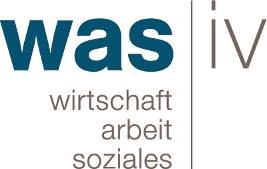 Gesundheitszustand seither:	 stationär	 verschlechtert	 verbessertVerlauf Arbeitsunfähigkeit seit dem letzten Bericht?Änderungen der Diagnosen?3.1 	Welche haben einen Einfluss auf die Arbeitsfähigkeit?3.2	Seit wann und in welchem Ausmass? (Bitte Arbeitsunfähigkeit in Prozenten angeben.)Verlauf / veränderte Befunde:Therapeutische Massnahmen / Prognose:Wie hoch sind die Behandlungsfrequenz und die aktuelle Medikation?Datum der letzten ärztlichen Kontrolle:     	BeilagenWir bitten Sie, neue in der Zwischenzeit eingetroffene Berichte von Spitälern und Spezialärzten / Spezialärztinnen zuhanden unseres ärztlichen Dienstes beizulegen oder diese genau zu bezeichnen, damit wir sie selbst anfordern können.Originalberichte werden nach Einsichtnahme zurückgesandt.Datum:      	Stempel und Unterschrift des Arztes / der ÄrztinWAS Wirtschaft Arbeit SozialesIV LuzernLandenbergstrasse 35 | Postfach | 6005 Luzern | Telefon +41 41 209 00 02iv@was-luzern.ch | www.was-luzern.ch/ivVersicherterBeantragte Leistungen:Fragen/Bemerkungen:AUF in %von:bis: